PENGEMBANGAN BAHAN AJAR ELEKTRONIK FLIPBOOK PADA MATERI TEKNIK DASAR SERVICE BACKHAND PERMAINAN TENIS MEJA BAGI MAHASISWA PJKR STKIP CITRA BAKTIBernabas Wani                                Program Studi Pendidikan Jasmani Kesehatan dan Rekreasi
Sekolah Tinggi Keguruan dan Ilmu Pendidikan Citra Bakti
bernabas.wani@gmail.comABSTRAKPenelitian yang dilakukan ini bertujuan untuk pengembangan bahan ajar Elektronik Flipbook pada materi teknik dasar permainan tenis meja bagi mahasiswa PJKR STKIP Citra Bakti serta mengetahui evektifitas penggunaan bahan ajar elektronik terhadap ketercapaian hasil belajar mahasiswa pada mata kulia tenis meja,  penelitian ini merupakan penelitian pengembangan menggunakan model 4-D yaitu mendefenisikan, merancang, mengembangkan dan menyebarluaskan. Subjek dari penelitian ini adalah mahasiswa Prodi PJKR STKIP Citra Bakti, sedangkan isntrumen yang digunakan adalah lembar validasi lembar kerja, lembar penilaian tanggapan mahasiswa, dan lembar observasi. Hasil penelitian yang diperoleh menunjukan (1)  media pembelajaran pengembangan media pembelajaran flipbook pada materi service backhand tenis meja mahasiswa PJKR STKIP Citra Bakti Ngada mendapatkan penilaian uji validasi ahli adalah sebesar 85,75%. (2) hasil pada validasi pengguna adalah nilai 81,95. (3) serta Keefektifan media pembelajaran flipbook pada materi service backhand tenis meja mahasiswa PJKR Citra Bakti nilai yang diberikan adalah 79,50. Keimpulan dari penelitian ini adalah media flipbook pembelajaran pada materi service backhand tenis meja layak untuk dijadikan sebagai materi pembelajaran tenis meja pada mahasiswa PJKR STKIP Citra Bakti. Kata Kunci: Pengembangan; Elektronik; Flipbook ; Service backhand Tenis MejaABSTRACThis research is aimed at developing flipbook electronic teaching materials on the basic technical material of table tennis games for PJKR STKIP Citra Bakti and knowing the effectiveness of using electronic teaching materials on the achievement of students learning outcomes in table tennis courses, this research is development research using model 4-D is to define, design, develop and disseminate. The subject of this study were students of the PJKR STKIP Citra Bakti, while the instrument used were validation worksheet, student responses assessment sheet, and observation sheets, the results obtained showed (1) the learning media for developing flipbook learning media on the backhand service material for table tennis students PJKR STKIP Citra Bakti Ngada received an expert validation test assessment of 85.75%. (2) the result on user validation is a value of 81.95. (3) and the effectiveness of flipbook learning media on the backhand table tennis service material for PJKR Citra Bakti students, the score given is 79.50. the conclusion of this research is that the learning flipbook media on table tennis backhand service material is feasible to be used as table teniss learning material for PJKR STKIP Citra Baktistudents. Keywords: Development, Electronic, Flipbook, Table Tennis. LATAR BELAKANGProses pembelajaran pada dunia akademik yaitu perkuliahan menjadi hal yang sangat penting untuk menunjang tercapainya tujuan pendidikan. Dalam proses kegiatan pembelajaran terjadinya iteraksi antara pendidik dan peserta didik, dengan satu jujuan pendidikan yang sangat mulia adalah mencerdaskan anak bangsa. Namun dalam kegiatan pembelajaran berlangsung banyak sekali ditemukan kendala yang dihadapi oleh pendidik dan peserta didik, yang mejdai masalah adalah kelengkapan fasilitas belajar, sarana dan prasarana, media dan sumber belajar. Sebagai salah satu cara dalam mewujudkan kompetensi professional seorang dosen, maka dosen selalu inovatif dan kreatif dalam kegiatan pembelajaran berlangsung, salah satu cara yang dilakukan oleh seorang dosen adalah mengembangkan bahan ajar, hal ini sama seperti yang telah disampaiakn oleh (Zulkifli & Nadjamudin, 2022) bahwa mengembangkan bahan ajar merupakan sebagai bagaian dari mengembangakan kopetensi serta dapat meningkatkan eksistensi sebagai dosen/guru yang professional. Tujuan utama dari seorang dosen mengembangkan bahan ajar adalah agar pembelajaran yang disampaiakan oleh dosen dapat dimengerti dengan cepat oleh mahasiswa.  (Yulaika, N.F, dkk, 2020). Maka itu seorang dosen harus mampu merancang dan menyusun bahan ajar agar dapat menentukan keberhasilan proses belajar dan pembelajaran dalam dunia akademik, (Kusumam, dkk, 2016), hal senada juga  (Wahyudi, dkk, 2014)  berpendapat bahwa kemapuan dosen dalam merancang bahan ajar menjadi hal yang sangat berperan penting dalam menentukan keberhasilan proses pembelajaran bagi mahasiswa.  Sesuai dengan hasil obeservasi yang dilakukan oleh peneliti yang juga sebagai dosen pengampuh mata kulia Tenismeja pada program studi pendidikan jasmani kesehatan dan rekreasi pada sekolah tinggi keguruan dan ilmu pendidikan Citra Bakti mendapatkan temuan adalah kuranya sumber belajar atau bahan ajar untuk mata kuliah tenis meja, terlihat bahwa tidak ada satupun buku tentang tenis meja yang terpampang pada perpustakaan STKIP Citra Bakti sehingga mahasiswa sangat rendah dalam memahami akan materi tenis meja itu sendiri. Masalah diatas menjadi kendala yang sangat serius bagi pendidik guna ketercapaian tujuan dari pembelajaran tenis meja, maka diperlukan inovasi dari dosen selaku peneliti hadir memberikan solusi terhadap masalah yang dipaparkan diatas. Sebagai dosen yang mengampuh mata kulia tenis meja merasa tertantang untuk melakukan inovasi memperbanyak sumber belajar dengan Flipbook pada materi teknik dasar permainan tenis meja yang ada pada RPS mata kulia tenis meja, sehingga dengan adanya inovasi tersebut mahasiswa semakin semangat belajar dan mencari reverensi yang ditawarkan agar dapat memenuhi KKM yang ditetapkan. Kegiatan pembelajaran berlangsung semestinya komunikasi atau interaksi antara dosen dan mahasiswa perlu ditingkatkan agar dapat merangsang kemampuan berpikir mahasiswa yang diharapkan, media pembelajaran flipbook yang digunakan dapat berupa gabungan teks, animasi, video, suara dan visual yang mempunyai tujuan yang kompleks yaitu memberikan stimulus audio dan visual yang akan meningkatkan daya ingat mahasiswa atau peserta didik. Media audio visual mempunyai peluang yang sangat tinggi dalam penyampaian informasi dan pesan, 70% lebih efektif, menarik minat dan perhatian peserta didik. (Warsita,2008). Penelitian ini bertujuan untuk pengembangan bahan ajar Elektronik Flipbook pada materi teknik dasar permainan tenis meja bagi mahasiswa PJKR STKIP Citra Bakti serta mengetahui evektifitas penggunaan bahan ajar elektronik terhadap ketercapaian hasil belajar mahasiswa pada mata kulia tenis meja.METODEJenis  penelitian ini  adalah penelitian pengembangan. Penelitian pengembangan (Development Reasearch) berorientasi pada pengembangan produk. Produk   yang   dimaksud   adalah   berupa media pembelajaran filp book pada pokok bahasan Teknik dasar service backhand. Sedangkan model pengembangan yang digunakan adalah model pengembangan perangkat pembelajaran 4-D (define, design, develop, dan disseminate).Pada tahap pendefinisian dilakukan analisis mengenai permasalahan yang diteliti, analisis siswa yang menjadi subjek penelitian, dan spesifikasi tujuan pembelajaran materi yang akan diajarkan. Pada tahap perancangan dilakukan perancangan media pembelajaran yang dikembangkan,  yang  terdiri  dari penyusunan  tes,  pemilihan  media, pemilihan  format,  dan  rancangan  awal. Pada tahap pengembangan dilakukan validasi oleh ahli dan pengguna terhadap media pembelajaran yang dikembangkan, dan uji pengembangan. Uji pengembangan dilakukan dengan menguji cobakan media pembelajaran kepada mahasiswa PJKR STKIP Citra Bakti Nagada. Instrument perolehan data data yang digunakan adalah lembar validasi, lembar post test, lembar angket responden mahasiswa, dan lembar observasi aktivitas mahasiswa. Teknik analisis data data yang digunakan untuk mengetahui validitas media pembelajaran adalah menggunakan lembar validasi menentukan validasi ahli dan dengan rumus :Va =Tse  x  100       TshDengan Tse = Total Skor empiris yang diperoleh	Tsh = Total skor makssimalNilai Total validasi Va dirujuk pada criteria validasi ahli dan pengguna sebagai berikutTabel 1. Kriteria Validasi Ahli dan pengguna(Akbar, 2013: 78)Validasi ahli dilakukan oleh 2 dosen  ahli  dari  Program  Studi Pendidikan Jasmani Kesehatan dan Rekreasi STKIP Citra Bakti,   sedangkan validasi pengguna dilakukan oleh 2 guru Penjas , dan validasi audience melibatkan 30 mahasiswa prodi PJKR STKIP Citra Bakti, yang diperoleh dari hasil post test mahasiswa, angket responden mahasiswa, dan aktifitas belajar mahasiswa. Validasi audience ditentukan dengan rumus:Vaidasi audience  =  Tse  x 100%          TshKeternagan : Tse = total skor empirikTsh = total skor maksimalSelanjutnya dirujuk pada criteria tingkat keefektifan sebagai berikut:Tabel 2. Kriteria Tingkat Keefektifan(Akbar, 2013:82)HASIL DAN PEMBAHASANPenelitian yang dilakukan ini menghasilkan sebuah produk berupa media pembelajaran flipbook pada materi teknik dasar sarvis backhand pada permainan tenis meja di STKIP Citra Bakti Ngada, desain yang dilakukan pada pembelajaran flipbook dengan materi service backhand tenis meja, flipbook merupakan lembaran-lembaran kertas yang menyerupai album atau kalender dengan ukuran 21 x 28 cm. selain itu media pembelajaran flipbook juga yang dikembangkan ini terdiri dari beberapa bagian diantaranya: a) Sampul (Cover), b) Daftar Isi, c) standar isi, d) pembelajaran flipbook dapat dilihat pada peta konsep, e) Contoh Soal, f) praktikum. Untuk cover dari produk yang dikembangkan dapat dilihat pada gambar dibawah ini. 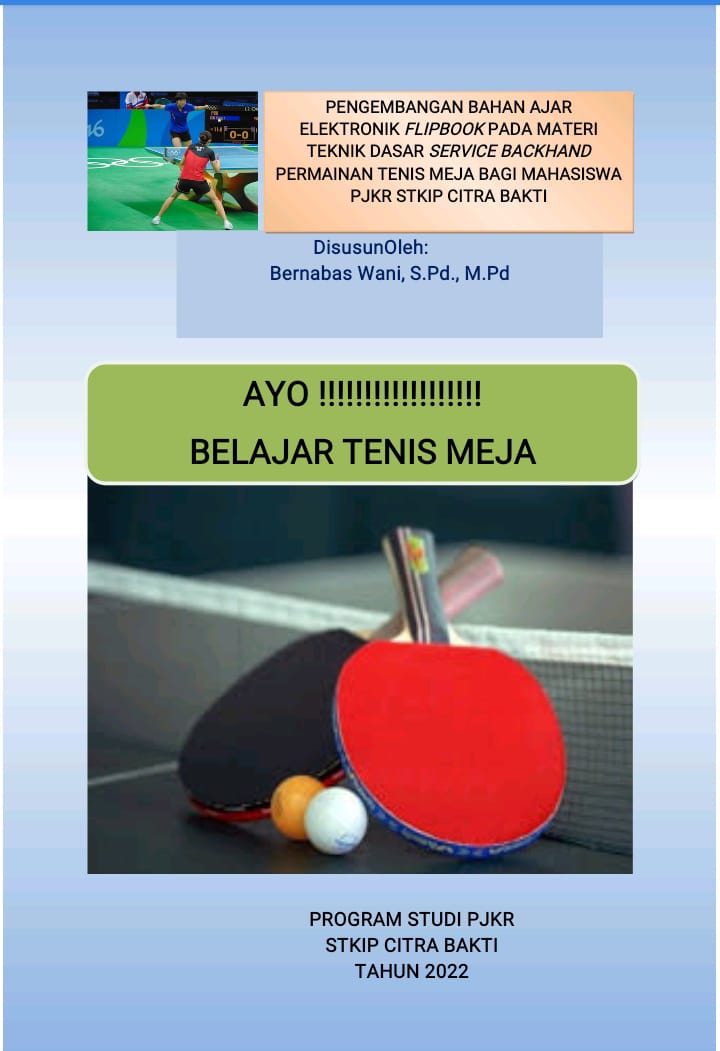 Gambar 1. Cover Media Pembelajaran Flipbook Materi Tenis Meja Service BackhandDari data hasil validasi yang dilakukan oleh ahli diperolah berupa data kuantitatif dan data kualitatif  melalui instrument  lembar validasi. Data kuantitatif  yang diperoleh berupa saran dan komentar terhadap media pembelajaran flipbook  yang dikembangakan. Data kuantitatif dianalisis menggunakan perhitungan nilai rata-rata total aspek penilaian dari semua validator. Hasil dari analisis validasi ahli dan validasi pengguna terhadap media pembelajaran flipbook dapat dilihat pada tabel berikut ini:Tabel 3. Hasil Validasi AhliBerdasarkan data pada tabel 3 yang dicatumkan diperoleh nilai rata-rata validasi sebesar 85,75 dengan kategori sangat valid atau dapat digunakan tanpa revisi. Sedangkan data hasil validasi pengguna dapat dilihat pada tabel 4 berikut ini: Tabel 4. Hasil Validasi Pengguna	Berdasarkan hasil analisis data diatas diperoleh nilai rata rata validasi pengguna sebesar 81,95 % dengan tingkat validitas valid atau dapat digunakan dengan revisi kecil. Data kuantitatif hasil validasi menunjukan saran terhadap media pembelajaran flipbook pada materi service backhand pada permainan tenis meja, baik yang tertulis pada lembaran instrument validasi maupun yang dituliskan pada media. 	Data validasi audience merupakan sumber data untuk mengetahui efektif atau tidaknya implementasi media pembelajaran yang dikembangkan. Post test berupa 10 soal uraian terkait dengan materi service backhand tenis meja. Rekapitulasi nilai post test mahasiswa  terhadap pengguna media yang dikembangkan disajikan pada tabel 5 berikut ini: Tabel 5. Keefektifan bersadarkan nilai post testBerdasarkan data dari tabel 5 diatas dapat diketahui bahwa nilai rata rata seluruh mahasiswa sebesar 81,36 % dan presentasi pencapaian nilai tes mandiri seluruh mahasiswa adalah 81,36%. Data responden mahasiswa diperoleh dengan memberikan angket responden mahasiswa setelah menyelesaikan seluruh kegiatan pembelajaran. Adapun data responden mahasiswa dapat dilihat pada tabel 6 berikut ini: Tabel 6. Keefektifan berdasarkan angket responden mahasiswa. Berdasarkan tabel 6 diatas dapat diketahui bahawa rata-rata presentase respon dari seluruh indicator dari keempat aspek yang meliputi efektifitas media, bahasa, kegrafikan, penyajian adalah sebesar 77,65 %. Berdasarkan kategori Keefektifan berdasarkan angket responden mahasiswa dan post test rata rata tersebut dapat dilihat pada tabel 8 berikut ini: Tabel 8. Keefektifan media pembelajaran flipbook pada materi service backhand tenis meja mahasiswa PJKR Citra BaktiDari tabel yang dilihat diatas bahwa nilai rata-rata dari seluruh skor validasi audience adalah 79,50 dengan kategori Cukup valid, cukup efektif, cukup tuntas, dapat diguunakan namun perlu perbaikan kecil. KESIMPULAN DAN SARAN	Berdasarkan data yang diperoleh pada hasil pembahasan pengembangan media pembelajaran flipbook pada materi service backhand tenis meja mahasiswa PJKR STKIP Citra Bakti dapat disimpulkan bahwa: 1)  media pembelajaran pengembangan media pembelajaran flipbook pada materi service backhand tenis meja mahasiswa PJKR STKIP Citra bakti Ngada mendapatkan penilaian uji validasi ahli adalah sebesar 85,75%. Dengan demikian pembelajaran yang dikembangakan mendapatkan kategori sangat valid. 2) hasil pada validasi pengguna adalah nilai 81,95 dengan kategori sangat valid. 3) serta Keefektifan media pembelajaran flipbook pada materi service backhand tenis meja mahasiswa PJKR Citra Bakti nilai yang diberikan adalah 79,50 dengankategori cukup valid. 	Sedangkan saran yang dapat diberikan diantaranya: 1) pengelolaan manajemen waktu pembelajaran pada saat uji coba pengembangan perlu diperhatikan agar proses pembelajaran dapat berjalan sesuai yang direncakan. 2) peralatan pembelajaran dipersiapkan dengan baik agar siswa tidak mengurangi waktu pembelajaran. DAFTAR PUSTAKAAkbar, S. 2013. Instrument Perangkat Pembelajaran. Bandung: PTREMAJA ROSDAKARYAArikunto,  Suharsimi. (2013). Prosedur penelitian suatu pendekatan dan praktik. Jakarta: Rineka Badan Standar Nasional Pendidikan. 2006. Standar Isi. Badan Standar Nasional Pendidikan: Jakarta.Doering, T., Pereira, l., & Kuechler, l. (2012). The use of e-textbooks in higher education: a case study. E-leader, june 4-6, 2012.  Firmansah Guntur dan Hariyanto didik, (2019). Sejarah, Teknik, & Variasi Latihan Ping Pong. IKIP Budi Utomo: Malang Kusumam, A., Mukhidin, & Hasan, B. (2016). Pengembangan bahan ajar mata pelajaran dasar dan pengukuran listrik untuk sekolah menengah kejuruan. Jurnal Pendidikan Teknologi Dan Kejuruan, 23(23), 28–39Margajaya, Rahmat. (2008) Tenis Meja, Jakarta. Geneca ExactPrastowo, A. (2015). Panduan kreatif membuat bahan ajar. Jogjakarta: Diva Press.Ramayana. (2014).  Media Pembelajaran Dengan Menggunakan Media Flipbook (Kvisoft Flipbook Maker Pro) Sub Materi Atmosfer. Samarinda: Universitas Mulawarman.  Ramdania. (2013). Pengemabangan Media Flipbook dalam Pembelajaran Teknologi dan Informasi dan komunikasi untuk menngkatkan hasil belajar siswa. Artikel ilmiah Tugas Akhir. Bandung. UPI. Retnawati, H. (2018). Desain Pembelajaran Matematika untuk Melatihkan Higher Order Thinking Skills. Yogyakarta : UNY Press.Sivasailam, T., Semmel, D. S., & Sommel, M. i. (1974). Instructional decelopment for training teachers of exception children. In a sourcebook ERIC.  Sugiyono. (2014). Metode Penelitian Kuantitatif, Kualitatif dan R&D. Bandung: AlfabetaSusilo, F. A. (2013). Peningkatan efektivitas pada proses pembelajaran. Mathedunesa, 2(1).  Wahyudi, B. S., Hariyadi, S., & Hariani, S. A. (2014). Pengembangan bahan ajar berbasis model problem based learning pada pokok bahasan pencemaran lingkungan untuk meningkatkan hasil belajar siswa kelas x SMA Negegi Grujugan Bondowoso. Pancaran, 3(3), 83–92.Wani Bernabas. (2020). Pengembangan Perangkat Pembelajaran Model Arias
Materi Teknik Dasar Permainan Tenis Meja Bagi Siswa
Sekolah Menengah Pertama. STKIP Citra Bakti. Jurnal Ilmiah Pendidikan Citra Bakti. p-ISSN 2355-5106 || e-ISSN 2620-6641Wani Bernabas. 2022 Pengembangan Media Latihan Return Board Berbasis Budaya Lokal Pada Materi  Forehand Tenis Meja Khusus Pemula. IKIP PGRI Pontianak, Jurnal Pendidikan Olahraga, Vol 10, No. 2 Januari 2022, hal 201-224, e-ISSN: 2407-1528Warsita, B. 2008. Teknologi Pembelajaran Landasan dan Aplikasinya. Jakarta: Rineka Cipta.Zulkifli, & Royes, N. (2017). Profesionalisme guru dalam mengembangkan materi ajar bahasa arab di MIN 1 Palembang. JIP:Jurnal Ilmiah Pgmi, 3(2), 120–133 Zuriah, N., Sunaryo, H., & Yusuf, N. (2016). Ibm guru dalam pengembangan bahan ajar kreatif inovatif berbasis potensi lokal. Jurnal Dedikasi, 13, 39–49.Pencapaian nilai(skor)KategorivaliditasKeterangan25,00%-40,00%Tidak validTidak boleh digunakan41,00%-55,00%Kurang validTidak boleh digunakan56,00% - 70,00%Cukup ValidBoleh digunakan dengan revisibesar71,00%-85,00% validBoleh digunakan dengan revisi kecil86,00%-100,00%Sangat validSangat baik untuk digunakan. KriteriaTingkat Keefektifan81,00 % - 100,00 % Sangat valid, sangat efektif, sangat tuntas, dapat digunakan tanpa perbaikan.61,00 % - 80,00 %Cukup valid, cukup efektif, cukup tuntas, dapat diguunakan namun perlu perbaikan kecil41,00 % – 60,00 %Kurang valid, kurang efektif, kurang tuntas, perlu perbaikan besar, disarankan untuk tidak digunakan.21,00 % - 40,00 %Tidak valid, tidak efektif, kurang tuntas, perlu perbaiakan besar, disarankan untuk tidak digunakan00,00 % - 20,00 %Sangat tidak valid, sangat tidak evektif, sangat tidak tuntas, tidak bisa untuk digunakan.Aspek ValidasiNilai validasi Rata-rataKategori Kesesuaian86,29 %85,75%Sangat baik untuk digunakanKebaruan91 %85,75%Sangat baik untuk digunakankebutuhan82 %85,75%Sangat baik untuk digunakanAspek validasiNilai validasiRata-rataKategoriFormat81,4581,95Boleh digunakan dengan revisi kecilBahasa82,4581,95Boleh digunakan dengan revisi kecilRata-rata post testPresentase pencapaian nilaiTingkat keefektifan81,36 %81,36 %Sangat valid, sangat efektif, sangat tuntas, dapat digunakan tanpa perbaikan. Aspek Rata-rata aspekTingkat keefektifanEfektifitas78,40 %Cukup valid, cukup efektif, cukup tuntas, dapat digunakan namun perlu perbaikan kecilBahasa75,90 %Cukup valid, cukup efektif, cukup tuntas, dapat digunakan namun perlu perbaikan kecilKegrafikan77,57 %Cukup valid, cukup efektif, cukup tuntas, dapat digunakan namun perlu perbaikan kecilpenyajian78,76 %Cukup valid, cukup efektif, cukup tuntas, dapat digunakan namun perlu perbaikan kecilRata rata77,65Cukup valid, cukup efektif, cukup tuntas, dapat digunakan namun perlu perbaikan kecilNo Data validasi audienceSkor validasi audienceRata-rata validasi audienceTingkat keefektifan1Post test81,36 %      79,50Cukup valid, cukup efektif, cukup tuntas, dapat diguunakan namun perlu perbaikan kecil2Respon siswa 77,65 %      79,50Cukup valid, cukup efektif, cukup tuntas, dapat diguunakan namun perlu perbaikan kecil